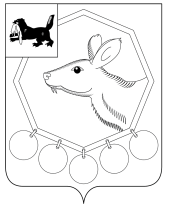 РОССИЙСКАЯ  ФЕДЕРАЦИЯИРКУТСКАЯ ОБЛАСТЬМУНИЦИПАЛЬНОЕ ОБРАЗОВАНИЕ «БАЯНДАЕВСКИЙ РАЙОН»ПОСТАНОВЛЕНИЕ МЭРАОб антинаркотической комиссии при администрациимуниципального образования«Баяндаевский район»  В целях создания условий для осуществления комплексных профилактических мероприятий, направленных на улучшение ситуации в сфере наркомании и социально-негативных явлений,  в соответствии с Указом Президента Российской Федерации от 18 октября 2007 года №1374 «О дополнительных мерах по противодействию незаконному обороту наркотических средств, психотропных веществ и их прекурсоров», Законом Иркутской области от 7 октября 2009 года №62/28-ОЗ «О профилактике наркомании и токсикомании в Иркутской области», руководствуясь ст. ст. 33,48  Устава муниципального образования «Баяндаевский район»,постановляю:Утвердить:Положение  «Об антинаркотической комиссии при администрации муниципального образования «Баяндаевский район»  (Приложение №1);Регламент антинаркотической комиссии при администрации муниципального образования «Баяндаевский район»  (Приложение №2);Состав антинаркотической комиссии при администрации муниципального образования «Баяндаевский район»  (Приложение №3);Признать утратившими силу:      1) Постановление мэра муниципального образования «Баяндаевский район» от  18.12.2012г. № 254 «Об утверждении состава антинаркотической комиссии»;      2)Постановление мэра муниципального образования «Баяндаевский район» от 08.05.2014г. № 79 «О внесении изменений в постановление мэра муниципального образования «Баяндаевский район» от 25 марта 2014 года №52 «Об антинаркотической комиссии при администрации муниципального образования «Баяндаевский район»;      3)Постановление мэра муниципального образования «Баяндаевский район» от 26.09.2014г. № 175 «О внесении изменений в постановление мэра муниципального образования «Баяндаевский район» от 8 мая 2014 года №79»;      4)Постановление мэра муниципального образования «Баяндаевский район» от 03.12.2014г. № 230 «О внесении изменений в постановление мэра муниципального образования «Баяндаевский район» от 26 сентября 2014 года №175»;      5) Постановление мэра муниципального образования «Баяндаевский район» от 25.03.2014г. № 52 « Об антинаркотической комиссии при администрации муниципального образования «Баяндаевский район»;      6)Постановление мэра муниципального образования «Баяндаевский район» от 25.06.2015г. № 105 «О внесении изменений в постановление мэра муниципального образования «Баяндаевский район»  №52 от 25.03.2014г.».7)Постановление мэра муниципального образования «Баяндаевский район» от 09.03.2016г. № 38 «О внесении изменений в постановление мэра муниципального образования «Баяндаевский район» от 25.03.2014г.№52».Опубликовать настоящее постановление в газете «Заря», а также на официальном сайте МО «Баяндаевский район» в информационно-телекоммуникационой сети «Интернет».Мэрмуниципального образования 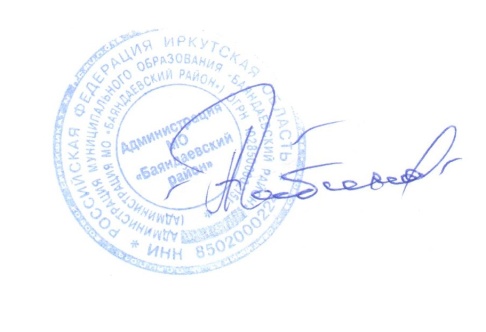 «Баяндаевский район»А.П. ТабинаевИсп.Рябец Т.В.8(39537)9-12-17от 17   марта  2016  года №  42  с. Баяндай